Fiche de diagnostic en colorationFiche de diagnostic en colorationFiche de diagnostic en colorationFiche de diagnostic en colorationFiche de diagnostic en colorationFiche de diagnostic en colorationFiche de diagnostic en colorationFiche de diagnostic en colorationFiche de diagnostic en colorationFiche de diagnostic en colorationFiche de diagnostic en colorationFiche de diagnostic en colorationFiche de diagnostic en colorationFiche de diagnostic en colorationFiche de diagnostic en colorationFiche de diagnostic en colorationFiche de diagnostic en colorationFiche de diagnostic en colorationFiche de diagnostic en colorationFiche de diagnostic en colorationFiche de diagnostic en colorationFiche de diagnostic en colorationNom prénom du client :Nom prénom du client :Nom prénom du client :Nom prénom du client :Nom prénom du client :Nom prénom du client :Nom prénom du client :Nom prénom du client :Nom prénom du client :Nom prénom du client :Nom prénom du client :Nom prénom du client :Nom prénom du client :Nom prénom du client :Nom prénom du client :Nom prénom du client :Nom prénom du client :Nom prénom du client :Nom prénom du client :Date :Date :Date :Nom prénom du technicien :Nom prénom du technicien :Nom prénom du technicien :Nom prénom du technicien :Nom prénom du technicien :Nom prénom du technicien :Nom prénom du technicien :Nom prénom du technicien :Nom prénom du technicien :Nom prénom du technicien :Nom prénom du technicien :Nom prénom du technicien :Nom prénom du technicien :Nom prénom du technicien :Nom prénom du technicien :Nom prénom du technicien :Nom prénom du technicien :Nom prénom du technicien :Nom prénom du technicien :Nom prénom du technicien :Nom prénom du technicien :Nom prénom du technicien :Résultat de la touche d’essai réalisée le :Résultat de la touche d’essai réalisée le :Résultat de la touche d’essai réalisée le :Résultat de la touche d’essai réalisée le :Résultat de la touche d’essai réalisée le :Résultat de la touche d’essai réalisée le :Résultat de la touche d’essai réalisée le :Résultat de la touche d’essai réalisée le :Résultat de la touche d’essai réalisée le :Résultat de la touche d’essai réalisée le :Résultat de la touche d’essai réalisée le :Résultat de la touche d’essai réalisée le :Résultat de la touche d’essai réalisée le :Résultat de la touche d’essai réalisée le :Résultat de la touche d’essai réalisée le :Résultat de la touche d’essai réalisée le :Résultat de la touche d’essai réalisée le :Résultat de la touche d’essai réalisée le :Résultat de la touche d’essai réalisée le :PositifNégatifNégatifCE QUE JE VOISCE QUE JE VOISCE QUE JE VOISCE QUE JE VOISCE QUE JE VOISCE QUE JE VOISCE QUE JE VOISCE QUE JE VOISCE QUE JE VOISCE QUE JE VOISCE QUE JE VOISCE QUE JE VOISCE QUE JE VOISCE QUE JE VOISCE QUE JE VOISCE QUE JE VOISCE QUE JE VOISCE QUE JE VOISCE QUE JE VOISCE QUE JE VOISCE QUE JE VOISCE QUE JE VOISÉtat du cuir chevelu :État du cuir chevelu :État du cuir chevelu :Nature du cheveu :Nature du cheveu :Nature du cheveu :Nature du cheveu :Nature du cheveu :Nature du cheveu :Nature du cheveu :Nature du cheveu :StructureStructureStructureStructureStructureStructureÉtat du cheveu :État du cheveu :État du cheveu :État du cheveu :% ch. blancs :SainGrasSecPelliculeuxIrritéPelliculeuxIrritéNaturelPermanentéNaturelPermanentéNaturelPermanentéNaturelPermanentéNaturelPermanentéColoréDécoloréMéchéColoréDécoloréMéchéColoréDécoloréMéchéFin NormalGrosFin NormalGrosFin NormalGrosFin NormalGrosFin NormalGrosFin NormalGrosSainSensibiliséTrès sensibilisé SainSensibiliséTrès sensibilisé SainSensibiliséTrès sensibilisé SainSensibiliséTrès sensibilisé ……… %LocalisésDiffus Hauteur de ton des racines :            Hauteur de ton et reflets des longueurs :                            Hauteur de ton et reflets des pointes :     ----------------------------------                  ------------------------------------------------                                        --------------------------------------------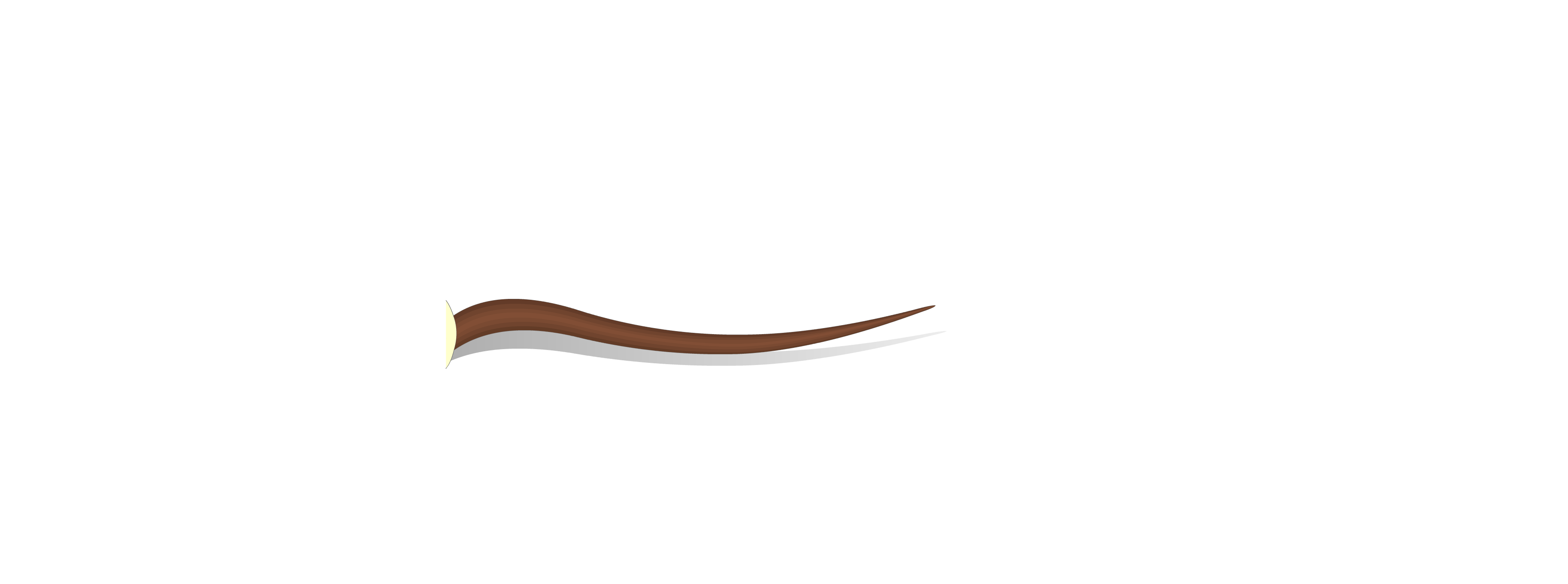                      ------------------ cm Hauteur de ton des racines :            Hauteur de ton et reflets des longueurs :                            Hauteur de ton et reflets des pointes :     ----------------------------------                  ------------------------------------------------                                        --------------------------------------------                     ------------------ cm Hauteur de ton des racines :            Hauteur de ton et reflets des longueurs :                            Hauteur de ton et reflets des pointes :     ----------------------------------                  ------------------------------------------------                                        --------------------------------------------                     ------------------ cm Hauteur de ton des racines :            Hauteur de ton et reflets des longueurs :                            Hauteur de ton et reflets des pointes :     ----------------------------------                  ------------------------------------------------                                        --------------------------------------------                     ------------------ cm Hauteur de ton des racines :            Hauteur de ton et reflets des longueurs :                            Hauteur de ton et reflets des pointes :     ----------------------------------                  ------------------------------------------------                                        --------------------------------------------                     ------------------ cm Hauteur de ton des racines :            Hauteur de ton et reflets des longueurs :                            Hauteur de ton et reflets des pointes :     ----------------------------------                  ------------------------------------------------                                        --------------------------------------------                     ------------------ cm Hauteur de ton des racines :            Hauteur de ton et reflets des longueurs :                            Hauteur de ton et reflets des pointes :     ----------------------------------                  ------------------------------------------------                                        --------------------------------------------                     ------------------ cm Hauteur de ton des racines :            Hauteur de ton et reflets des longueurs :                            Hauteur de ton et reflets des pointes :     ----------------------------------                  ------------------------------------------------                                        --------------------------------------------                     ------------------ cm Hauteur de ton des racines :            Hauteur de ton et reflets des longueurs :                            Hauteur de ton et reflets des pointes :     ----------------------------------                  ------------------------------------------------                                        --------------------------------------------                     ------------------ cm Hauteur de ton des racines :            Hauteur de ton et reflets des longueurs :                            Hauteur de ton et reflets des pointes :     ----------------------------------                  ------------------------------------------------                                        --------------------------------------------                     ------------------ cm Hauteur de ton des racines :            Hauteur de ton et reflets des longueurs :                            Hauteur de ton et reflets des pointes :     ----------------------------------                  ------------------------------------------------                                        --------------------------------------------                     ------------------ cm Hauteur de ton des racines :            Hauteur de ton et reflets des longueurs :                            Hauteur de ton et reflets des pointes :     ----------------------------------                  ------------------------------------------------                                        --------------------------------------------                     ------------------ cm Hauteur de ton des racines :            Hauteur de ton et reflets des longueurs :                            Hauteur de ton et reflets des pointes :     ----------------------------------                  ------------------------------------------------                                        --------------------------------------------                     ------------------ cm Hauteur de ton des racines :            Hauteur de ton et reflets des longueurs :                            Hauteur de ton et reflets des pointes :     ----------------------------------                  ------------------------------------------------                                        --------------------------------------------                     ------------------ cm Hauteur de ton des racines :            Hauteur de ton et reflets des longueurs :                            Hauteur de ton et reflets des pointes :     ----------------------------------                  ------------------------------------------------                                        --------------------------------------------                     ------------------ cm Hauteur de ton des racines :            Hauteur de ton et reflets des longueurs :                            Hauteur de ton et reflets des pointes :     ----------------------------------                  ------------------------------------------------                                        --------------------------------------------                     ------------------ cm Hauteur de ton des racines :            Hauteur de ton et reflets des longueurs :                            Hauteur de ton et reflets des pointes :     ----------------------------------                  ------------------------------------------------                                        --------------------------------------------                     ------------------ cm Hauteur de ton des racines :            Hauteur de ton et reflets des longueurs :                            Hauteur de ton et reflets des pointes :     ----------------------------------                  ------------------------------------------------                                        --------------------------------------------                     ------------------ cm Hauteur de ton des racines :            Hauteur de ton et reflets des longueurs :                            Hauteur de ton et reflets des pointes :     ----------------------------------                  ------------------------------------------------                                        --------------------------------------------                     ------------------ cm Hauteur de ton des racines :            Hauteur de ton et reflets des longueurs :                            Hauteur de ton et reflets des pointes :     ----------------------------------                  ------------------------------------------------                                        --------------------------------------------                     ------------------ cm Hauteur de ton des racines :            Hauteur de ton et reflets des longueurs :                            Hauteur de ton et reflets des pointes :     ----------------------------------                  ------------------------------------------------                                        --------------------------------------------                     ------------------ cm Hauteur de ton des racines :            Hauteur de ton et reflets des longueurs :                            Hauteur de ton et reflets des pointes :     ----------------------------------                  ------------------------------------------------                                        --------------------------------------------                     ------------------ cmCE QUE JE CHOISIS POUR LA NUANCE DOMINANTE* :CE QUE JE CHOISIS POUR LA NUANCE DOMINANTE* :CE QUE JE CHOISIS POUR LA NUANCE DOMINANTE* :CE QUE JE CHOISIS POUR LA NUANCE DOMINANTE* :CE QUE JE CHOISIS POUR LA NUANCE DOMINANTE* :CE QUE JE CHOISIS POUR LA NUANCE DOMINANTE* :CE QUE JE CHOISIS POUR LA NUANCE DOMINANTE* :CE QUE JE CHOISIS POUR LA NUANCE DOMINANTE* :CE QUE JE CHOISIS POUR LA NUANCE DOMINANTE* :CE QUE JE CHOISIS POUR LA NUANCE DOMINANTE* :CE QUE JE CHOISIS POUR LA NUANCE DOMINANTE* :CE QUE JE CHOISIS POUR LA NUANCE DOMINANTE* :CE QUE JE CHOISIS POUR LA NUANCE DOMINANTE* :CE QUE JE CHOISIS POUR LA NUANCE DOMINANTE* :CE QUE JE CHOISIS POUR LA NUANCE DOMINANTE* :CE QUE JE CHOISIS POUR LA NUANCE DOMINANTE* :CE QUE JE CHOISIS POUR LA NUANCE DOMINANTE* :CE QUE JE CHOISIS POUR LA NUANCE DOMINANTE* :CE QUE JE CHOISIS POUR LA NUANCE DOMINANTE* :CE QUE JE CHOISIS POUR LA NUANCE DOMINANTE* :CE QUE JE CHOISIS POUR LA NUANCE DOMINANTE* :CE QUE JE CHOISIS POUR LA NUANCE DOMINANTE* :Effet (s) souhaité (s) pour la teinte dominante*Effet (s) souhaité (s) pour la teinte dominante*Effet (s) souhaité (s) pour la teinte dominante*Effet (s) souhaité (s) pour la teinte dominante*Effet (s) souhaité (s) pour la teinte dominante*Effet (s) souhaité (s) pour la teinte dominante*Effet (s) souhaité (s) pour la teinte dominante*Techniques utilisée*Techniques utilisée*Techniques utilisée*Techniques utilisée*Techniques utilisée*Nuance choisie pour la teinte dominante*Nuance choisie pour la teinte dominante*Nuance choisie pour la teinte dominante*Nuance choisie pour la teinte dominante*Nuance choisie pour la teinte dominante*Nuance choisie pour la teinte dominante*Nuance choisie pour la teinte dominante*Nuance choisie pour la teinte dominante*Nuance choisie pour la teinte dominante*Nuance choisie pour la teinte dominante*Teinte uniformeBalayageDuo couleur AutreTeinte uniformeBalayageDuo couleur Autre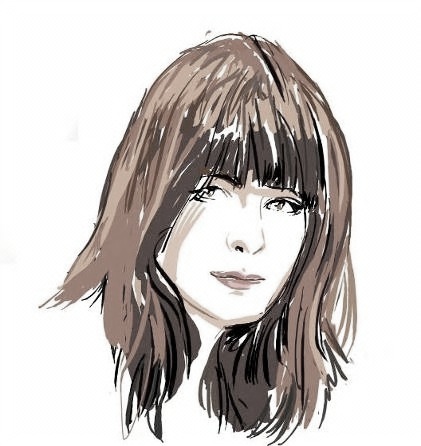 Au peigneÀ la paletteAu pinceauAu rouleau Autre :………………………Au peigneÀ la paletteAu pinceauAu rouleau Autre :………………………Au peigneÀ la paletteAu pinceauAu rouleau Autre :………………………Au peigneÀ la paletteAu pinceauAu rouleau Autre :………………………Au peigneÀ la paletteAu pinceauAu rouleau Autre :………………………Nom du produit : …………………………………………………………………………………………………………………….Couleur ou fond de décoloration à obtenir : ……………………………………………………………………….……………………………………………………………………….Oxydant : …………………………………………………  volNom du produit : …………………………………………………………………………………………………………………….Couleur ou fond de décoloration à obtenir : ……………………………………………………………………….……………………………………………………………………….Oxydant : …………………………………………………  volNom du produit : …………………………………………………………………………………………………………………….Couleur ou fond de décoloration à obtenir : ……………………………………………………………………….……………………………………………………………………….Oxydant : …………………………………………………  volNom du produit : …………………………………………………………………………………………………………………….Couleur ou fond de décoloration à obtenir : ……………………………………………………………………….……………………………………………………………………….Oxydant : …………………………………………………  volNom du produit : …………………………………………………………………………………………………………………….Couleur ou fond de décoloration à obtenir : ……………………………………………………………………….……………………………………………………………………….Oxydant : …………………………………………………  volNom du produit : …………………………………………………………………………………………………………………….Couleur ou fond de décoloration à obtenir : ……………………………………………………………………….……………………………………………………………………….Oxydant : …………………………………………………  volNom du produit : …………………………………………………………………………………………………………………….Couleur ou fond de décoloration à obtenir : ……………………………………………………………………….……………………………………………………………………….Oxydant : …………………………………………………  volNom du produit : …………………………………………………………………………………………………………………….Couleur ou fond de décoloration à obtenir : ……………………………………………………………………….……………………………………………………………………….Oxydant : …………………………………………………  volNom du produit : …………………………………………………………………………………………………………………….Couleur ou fond de décoloration à obtenir : ……………………………………………………………………….……………………………………………………………………….Oxydant : …………………………………………………  volNom du produit : …………………………………………………………………………………………………………………….Couleur ou fond de décoloration à obtenir : ……………………………………………………………………….……………………………………………………………………….Oxydant : …………………………………………………  volType de produits éclaircissants pour la teinte dominante*Type de produits éclaircissants pour la teinte dominante*Type de produits éclaircissants pour la teinte dominante*Type de produits éclaircissants pour la teinte dominante*Type de produits éclaircissants pour la teinte dominante*Type de produits éclaircissants pour la teinte dominante*Type de produits éclaircissants pour la teinte dominante*Type de produits éclaircissants pour la teinte dominante*Type de produits éclaircissants pour la teinte dominante*Type de produits colorants pour la teinte dominante*Type de produits colorants pour la teinte dominante*Type de produits colorants pour la teinte dominante*Type de produits colorants pour la teinte dominante*Type de produits colorants pour la teinte dominante*Type de produits colorants pour la teinte dominante*Type de produits colorants pour la teinte dominante*Type de produits colorants pour la teinte dominante*Type de produits colorants pour la teinte dominante*Type de produits colorants pour la teinte dominante*Type de produits colorants pour la teinte dominante*Type de produits colorants pour la teinte dominante*Type de produits colorants pour la teinte dominante*Décoloration faibleDécoloration moyenneDécoloration forteAutre : …………………………………………………………………………Décoloration faibleDécoloration moyenneDécoloration forteAutre : …………………………………………………………………………Décoloration faibleDécoloration moyenneDécoloration forteAutre : …………………………………………………………………………Décoloration faibleDécoloration moyenneDécoloration forteAutre : …………………………………………………………………………Décoloration faibleDécoloration moyenneDécoloration forteAutre : …………………………………………………………………………Décoloration faibleDécoloration moyenneDécoloration forteAutre : …………………………………………………………………………Décoloration faibleDécoloration moyenneDécoloration forteAutre : …………………………………………………………………………Décoloration faibleDécoloration moyenneDécoloration forteAutre : …………………………………………………………………………Décoloration faibleDécoloration moyenneDécoloration forteAutre : …………………………………………………………………………Coloration végétaleColoration fugaceColoration directeColoration végétaleColoration fugaceColoration directeColoration végétaleColoration fugaceColoration directeColoration végétaleColoration fugaceColoration directeColoration végétaleColoration fugaceColoration directeColoration végétaleColoration fugaceColoration directeColoration végétaleColoration fugaceColoration directeColoration à faible oxydationColoration d’oxydationColoration super-éclaircissanteAutre : …………………………………………Coloration à faible oxydationColoration d’oxydationColoration super-éclaircissanteAutre : …………………………………………Coloration à faible oxydationColoration d’oxydationColoration super-éclaircissanteAutre : …………………………………………Coloration à faible oxydationColoration d’oxydationColoration super-éclaircissanteAutre : …………………………………………Coloration à faible oxydationColoration d’oxydationColoration super-éclaircissanteAutre : …………………………………………Coloration à faible oxydationColoration d’oxydationColoration super-éclaircissanteAutre : …………………………………………Technique pré-couleur *Technique pré-couleur *Technique pré-couleur *Technique pré-couleur *Technique d’application *Technique d’application *Technique d’application *Technique d’application *Technique d’application *Technique d’application *Technique d’application *Technique d’application *Technique d’application *Technique d’application *Technique d’application *Produits post couleur*Produits post couleur*Produits post couleur*Produits post couleur*Produits post couleur*Produits post couleur*Produits post couleur*MordançageDécolorationDémaquillagePré-colorationRemontée de couleurMordançageDécolorationDémaquillagePré-colorationRemontée de couleurMordançageDécolorationDémaquillagePré-colorationRemontée de couleurMordançageDécolorationDémaquillagePré-colorationRemontée de couleurAllongement immédiatAllongement à mi-temps de pausePatine : ………………+ H202 : …………  volAutres : …………………………………………….Allongement immédiatAllongement à mi-temps de pausePatine : ………………+ H202 : …………  volAutres : …………………………………………….Allongement immédiatAllongement à mi-temps de pausePatine : ………………+ H202 : …………  volAutres : …………………………………………….Allongement immédiatAllongement à mi-temps de pausePatine : ………………+ H202 : …………  volAutres : …………………………………………….Allongement immédiatAllongement à mi-temps de pausePatine : ………………+ H202 : …………  volAutres : …………………………………………….Allongement immédiatAllongement à mi-temps de pausePatine : ………………+ H202 : …………  volAutres : …………………………………………….Allongement immédiatAllongement à mi-temps de pausePatine : ………………+ H202 : …………  volAutres : …………………………………………….Allongement immédiatAllongement à mi-temps de pausePatine : ………………+ H202 : …………  volAutres : …………………………………………….Allongement immédiatAllongement à mi-temps de pausePatine : ………………+ H202 : …………  volAutres : …………………………………………….Allongement immédiatAllongement à mi-temps de pausePatine : ………………+ H202 : …………  volAutres : …………………………………………….Allongement immédiatAllongement à mi-temps de pausePatine : ………………+ H202 : …………  volAutres : …………………………………………….Shampooing : ……………….....................………………………………………………………………..Soin spécifique : ……………………………….………………………………………………………………………………………………………………………………….Shampooing : ……………….....................………………………………………………………………..Soin spécifique : ……………………………….………………………………………………………………………………………………………………………………….Shampooing : ……………….....................………………………………………………………………..Soin spécifique : ……………………………….………………………………………………………………………………………………………………………………….Shampooing : ……………….....................………………………………………………………………..Soin spécifique : ……………………………….………………………………………………………………………………………………………………………………….Shampooing : ……………….....................………………………………………………………………..Soin spécifique : ……………………………….………………………………………………………………………………………………………………………………….Shampooing : ……………….....................………………………………………………………………..Soin spécifique : ……………………………….………………………………………………………………………………………………………………………………….Shampooing : ……………….....................………………………………………………………………..Soin spécifique : ……………………………….………………………………………………………………………………………………………………………………….CE QUE JE CHOISIS POUR LA NUANCE DE L’EFFET COULEUR** :CE QUE JE CHOISIS POUR LA NUANCE DE L’EFFET COULEUR** :CE QUE JE CHOISIS POUR LA NUANCE DE L’EFFET COULEUR** :CE QUE JE CHOISIS POUR LA NUANCE DE L’EFFET COULEUR** :CE QUE JE CHOISIS POUR LA NUANCE DE L’EFFET COULEUR** :CE QUE JE CHOISIS POUR LA NUANCE DE L’EFFET COULEUR** :CE QUE JE CHOISIS POUR LA NUANCE DE L’EFFET COULEUR** :CE QUE JE CHOISIS POUR LA NUANCE DE L’EFFET COULEUR** :CE QUE JE CHOISIS POUR LA NUANCE DE L’EFFET COULEUR** :CE QUE JE CHOISIS POUR LA NUANCE DE L’EFFET COULEUR** :CE QUE JE CHOISIS POUR LA NUANCE DE L’EFFET COULEUR** :CE QUE JE CHOISIS POUR LA NUANCE DE L’EFFET COULEUR** :CE QUE JE CHOISIS POUR LA NUANCE DE L’EFFET COULEUR** :CE QUE JE CHOISIS POUR LA NUANCE DE L’EFFET COULEUR** :CE QUE JE CHOISIS POUR LA NUANCE DE L’EFFET COULEUR** :CE QUE JE CHOISIS POUR LA NUANCE DE L’EFFET COULEUR** :CE QUE JE CHOISIS POUR LA NUANCE DE L’EFFET COULEUR** :CE QUE JE CHOISIS POUR LA NUANCE DE L’EFFET COULEUR** :CE QUE JE CHOISIS POUR LA NUANCE DE L’EFFET COULEUR** :CE QUE JE CHOISIS POUR LA NUANCE DE L’EFFET COULEUR** :CE QUE JE CHOISIS POUR LA NUANCE DE L’EFFET COULEUR** :CE QUE JE CHOISIS POUR LA NUANCE DE L’EFFET COULEUR** :Effet (s) souhaité (s) pour l’effet couleur**Effet (s) souhaité (s) pour l’effet couleur**Effet (s) souhaité (s) pour l’effet couleur**Effet (s) souhaité (s) pour l’effet couleur**Effet (s) souhaité (s) pour l’effet couleur**Effet (s) souhaité (s) pour l’effet couleur**Technique(s) utilisée(s)**Technique(s) utilisée(s)**Technique(s) utilisée(s)**Technique(s) utilisée(s)**Technique(s) utilisée(s)**Technique(s) utilisée(s)**Technique(s) utilisée(s)**Nuance choisie pour l’effet couleur**Nuance choisie pour l’effet couleur**Nuance choisie pour l’effet couleur**Nuance choisie pour l’effet couleur**Nuance choisie pour l’effet couleur**Nuance choisie pour l’effet couleur**Nuance choisie pour l’effet couleur**Nuance choisie pour l’effet couleur**Nuance choisie pour l’effet couleur**Teinte uniformeBalayageDuo couleur AutreTeinte uniformeBalayageDuo couleur AutreAu peigneÀ la paletteAu pinceauAu rouleau Autre :………………………Au peigneÀ la paletteAu pinceauAu rouleau Autre :………………………Au peigneÀ la paletteAu pinceauAu rouleau Autre :………………………Au peigneÀ la paletteAu pinceauAu rouleau Autre :………………………Au peigneÀ la paletteAu pinceauAu rouleau Autre :………………………Au peigneÀ la paletteAu pinceauAu rouleau Autre :………………………Au peigneÀ la paletteAu pinceauAu rouleau Autre :………………………Nom du produit : …………………………………………………………………………………………………………………….Couleur ou fond de décoloration à obtenir : ……………………………………………………………………….……………………………………………………………………….Oxydant : …………………………………………………  volNom du produit : …………………………………………………………………………………………………………………….Couleur ou fond de décoloration à obtenir : ……………………………………………………………………….……………………………………………………………………….Oxydant : …………………………………………………  volNom du produit : …………………………………………………………………………………………………………………….Couleur ou fond de décoloration à obtenir : ……………………………………………………………………….……………………………………………………………………….Oxydant : …………………………………………………  volNom du produit : …………………………………………………………………………………………………………………….Couleur ou fond de décoloration à obtenir : ……………………………………………………………………….……………………………………………………………………….Oxydant : …………………………………………………  volNom du produit : …………………………………………………………………………………………………………………….Couleur ou fond de décoloration à obtenir : ……………………………………………………………………….……………………………………………………………………….Oxydant : …………………………………………………  volNom du produit : …………………………………………………………………………………………………………………….Couleur ou fond de décoloration à obtenir : ……………………………………………………………………….……………………………………………………………………….Oxydant : …………………………………………………  volNom du produit : …………………………………………………………………………………………………………………….Couleur ou fond de décoloration à obtenir : ……………………………………………………………………….……………………………………………………………………….Oxydant : …………………………………………………  volNom du produit : …………………………………………………………………………………………………………………….Couleur ou fond de décoloration à obtenir : ……………………………………………………………………….……………………………………………………………………….Oxydant : …………………………………………………  volNom du produit : …………………………………………………………………………………………………………………….Couleur ou fond de décoloration à obtenir : ……………………………………………………………………….……………………………………………………………………….Oxydant : …………………………………………………  volType de produits éclaircissants pour l’effet couleur**Type de produits éclaircissants pour l’effet couleur**Type de produits éclaircissants pour l’effet couleur**Type de produits éclaircissants pour l’effet couleur**Type de produits éclaircissants pour l’effet couleur**Type de produits éclaircissants pour l’effet couleur**Type de produits éclaircissants pour l’effet couleur**Type de produits éclaircissants pour l’effet couleur**Type de produits éclaircissants pour l’effet couleur**Type de produits colorants pour l’effet couleur**Type de produits colorants pour l’effet couleur**Type de produits colorants pour l’effet couleur**Type de produits colorants pour l’effet couleur**Type de produits colorants pour l’effet couleur**Type de produits colorants pour l’effet couleur**Type de produits colorants pour l’effet couleur**Type de produits colorants pour l’effet couleur**Type de produits colorants pour l’effet couleur**Type de produits colorants pour l’effet couleur**Type de produits colorants pour l’effet couleur**Type de produits colorants pour l’effet couleur**Type de produits colorants pour l’effet couleur**Décoloration faibleDécoloration moyenneDécoloration forteAutre : …………………………………………………………………………Décoloration faibleDécoloration moyenneDécoloration forteAutre : …………………………………………………………………………Décoloration faibleDécoloration moyenneDécoloration forteAutre : …………………………………………………………………………Décoloration faibleDécoloration moyenneDécoloration forteAutre : …………………………………………………………………………Décoloration faibleDécoloration moyenneDécoloration forteAutre : …………………………………………………………………………Décoloration faibleDécoloration moyenneDécoloration forteAutre : …………………………………………………………………………Décoloration faibleDécoloration moyenneDécoloration forteAutre : …………………………………………………………………………Décoloration faibleDécoloration moyenneDécoloration forteAutre : …………………………………………………………………………Décoloration faibleDécoloration moyenneDécoloration forteAutre : …………………………………………………………………………Coloration végétaleColoration fugaceColoration directeColoration végétaleColoration fugaceColoration directeColoration végétaleColoration fugaceColoration directeColoration végétaleColoration fugaceColoration directeColoration végétaleColoration fugaceColoration directeColoration végétaleColoration fugaceColoration directeColoration végétaleColoration fugaceColoration directeColoration végétaleColoration fugaceColoration directeColoration végétaleColoration fugaceColoration directeColoration à faible oxydationColoration d’oxydationColoration super-éclaircissanteAutre : …………………………………………Coloration à faible oxydationColoration d’oxydationColoration super-éclaircissanteAutre : …………………………………………Coloration à faible oxydationColoration d’oxydationColoration super-éclaircissanteAutre : …………………………………………Coloration à faible oxydationColoration d’oxydationColoration super-éclaircissanteAutre : …………………………………………Technique pré-couleur **Technique pré-couleur **Technique pré-couleur **Technique pré-couleur **Technique pré-couleur **Technique d’application  **Technique d’application  **Technique d’application  **Technique d’application  **Technique d’application  **Technique d’application  **Technique d’application  **Technique d’application  **Technique d’application  **Produits post couleur**Produits post couleur**Produits post couleur**Produits post couleur**Produits post couleur**Produits post couleur**Produits post couleur**Produits post couleur**MordançageDécolorationDémaquillagePré-colorationRemontée de couleurMordançageDécolorationDémaquillagePré-colorationRemontée de couleurMordançageDécolorationDémaquillagePré-colorationRemontée de couleurMordançageDécolorationDémaquillagePré-colorationRemontée de couleurMordançageDécolorationDémaquillagePré-colorationRemontée de couleurAllongement immédiatAllongement à mi-temps de pausePatine : ………………+ H202 : ……… volAutres : …………………………………………Allongement immédiatAllongement à mi-temps de pausePatine : ………………+ H202 : ……… volAutres : …………………………………………Allongement immédiatAllongement à mi-temps de pausePatine : ………………+ H202 : ……… volAutres : …………………………………………Allongement immédiatAllongement à mi-temps de pausePatine : ………………+ H202 : ……… volAutres : …………………………………………Allongement immédiatAllongement à mi-temps de pausePatine : ………………+ H202 : ……… volAutres : …………………………………………Allongement immédiatAllongement à mi-temps de pausePatine : ………………+ H202 : ……… volAutres : …………………………………………Allongement immédiatAllongement à mi-temps de pausePatine : ………………+ H202 : ……… volAutres : …………………………………………Allongement immédiatAllongement à mi-temps de pausePatine : ………………+ H202 : ……… volAutres : …………………………………………Allongement immédiatAllongement à mi-temps de pausePatine : ………………+ H202 : ……… volAutres : …………………………………………Shampooing : ……………….....................………………………………………………………………..Soin spécifique : ……………………………….……………………………………………………………………………………………………………………………………Shampooing : ……………….....................………………………………………………………………..Soin spécifique : ……………………………….……………………………………………………………………………………………………………………………………Shampooing : ……………….....................………………………………………………………………..Soin spécifique : ……………………………….……………………………………………………………………………………………………………………………………Shampooing : ……………….....................………………………………………………………………..Soin spécifique : ……………………………….……………………………………………………………………………………………………………………………………Shampooing : ……………….....................………………………………………………………………..Soin spécifique : ……………………………….……………………………………………………………………………………………………………………………………Shampooing : ……………….....................………………………………………………………………..Soin spécifique : ……………………………….……………………………………………………………………………………………………………………………………Shampooing : ……………….....................………………………………………………………………..Soin spécifique : ……………………………….……………………………………………………………………………………………………………………………………Shampooing : ……………….....................………………………………………………………………..Soin spécifique : ……………………………….……………………………………………………………………………………………………………………………………COMMENT J’EVALUE LE TRAVAIL RÉALISÉ :COMMENT J’EVALUE LE TRAVAIL RÉALISÉ :COMMENT J’EVALUE LE TRAVAIL RÉALISÉ :COMMENT J’EVALUE LE TRAVAIL RÉALISÉ :COMMENT J’EVALUE LE TRAVAIL RÉALISÉ :COMMENT J’EVALUE LE TRAVAIL RÉALISÉ :COMMENT J’EVALUE LE TRAVAIL RÉALISÉ :COMMENT J’EVALUE LE TRAVAIL RÉALISÉ :COMMENT J’EVALUE LE TRAVAIL RÉALISÉ :COMMENT J’EVALUE LE TRAVAIL RÉALISÉ :COMMENT J’EVALUE LE TRAVAIL RÉALISÉ :COMMENT J’EVALUE LE TRAVAIL RÉALISÉ :COMMENT J’EVALUE LE TRAVAIL RÉALISÉ :COMMENT J’EVALUE LE TRAVAIL RÉALISÉ :COMMENT J’EVALUE LE TRAVAIL RÉALISÉ :COMMENT J’EVALUE LE TRAVAIL RÉALISÉ :COMMENT J’EVALUE LE TRAVAIL RÉALISÉ :COMMENT J’EVALUE LE TRAVAIL RÉALISÉ :COMMENT J’EVALUE LE TRAVAIL RÉALISÉ :COMMENT J’EVALUE LE TRAVAIL RÉALISÉ :COMMENT J’EVALUE LE TRAVAIL RÉALISÉ :COMMENT J’EVALUE LE TRAVAIL RÉALISÉ :Pour la nuance dominante *Pour la nuance dominante *Pour la nuance dominante *Pour la nuance dominante *Pour la nuance dominante *Pour la nuance dominante *Pour la nuance dominante *Pour la nuance dominante *Pour la nuance dominante *Pour la nuance dominante *Pour l’effet de couleur **Pour l’effet de couleur **Pour l’effet de couleur **Pour l’effet de couleur **Pour l’effet de couleur **Pour l’effet de couleur **Pour l’effet de couleur **Pour l’effet de couleur **Pour l’effet de couleur **Pour l’effet de couleur **Pour l’effet de couleur **Pour l’effet de couleur **Correspond-elle à la teinte souhaitée ?☐  Oui             ☐  NonSi non :Cause (s) possible (s) : ………………………………………………………………………………………………………………………………………………………………………………………………………………………………………………………………………………………………………………………………………………………………………Correction immédiate envisagée : ……………………………………………………………………………………………………………………………………………………………………………………………………………………………………………………………………………………………………………………………………………………………………………………………………………………………………………………………………………………………………………………………………………………………………………………………………………………………………………………………………………………………………………………………………………..Synthèse du professeur :………………………………………………………………………………………………………………………………………………………………………………………………………………………………………………………………………………………………………………………………………………………………………Correspond-elle à la teinte souhaitée ?☐  Oui             ☐  NonSi non :Cause (s) possible (s) : ………………………………………………………………………………………………………………………………………………………………………………………………………………………………………………………………………………………………………………………………………………………………………Correction immédiate envisagée : ……………………………………………………………………………………………………………………………………………………………………………………………………………………………………………………………………………………………………………………………………………………………………………………………………………………………………………………………………………………………………………………………………………………………………………………………………………………………………………………………………………………………………………………………………………..Synthèse du professeur :………………………………………………………………………………………………………………………………………………………………………………………………………………………………………………………………………………………………………………………………………………………………………Correspond-elle à la teinte souhaitée ?☐  Oui             ☐  NonSi non :Cause (s) possible (s) : ………………………………………………………………………………………………………………………………………………………………………………………………………………………………………………………………………………………………………………………………………………………………………Correction immédiate envisagée : ……………………………………………………………………………………………………………………………………………………………………………………………………………………………………………………………………………………………………………………………………………………………………………………………………………………………………………………………………………………………………………………………………………………………………………………………………………………………………………………………………………………………………………………………………………..Synthèse du professeur :………………………………………………………………………………………………………………………………………………………………………………………………………………………………………………………………………………………………………………………………………………………………………Correspond-elle à la teinte souhaitée ?☐  Oui             ☐  NonSi non :Cause (s) possible (s) : ………………………………………………………………………………………………………………………………………………………………………………………………………………………………………………………………………………………………………………………………………………………………………Correction immédiate envisagée : ……………………………………………………………………………………………………………………………………………………………………………………………………………………………………………………………………………………………………………………………………………………………………………………………………………………………………………………………………………………………………………………………………………………………………………………………………………………………………………………………………………………………………………………………………………..Synthèse du professeur :………………………………………………………………………………………………………………………………………………………………………………………………………………………………………………………………………………………………………………………………………………………………………Correspond-elle à la teinte souhaitée ?☐  Oui             ☐  NonSi non :Cause (s) possible (s) : ………………………………………………………………………………………………………………………………………………………………………………………………………………………………………………………………………………………………………………………………………………………………………Correction immédiate envisagée : ……………………………………………………………………………………………………………………………………………………………………………………………………………………………………………………………………………………………………………………………………………………………………………………………………………………………………………………………………………………………………………………………………………………………………………………………………………………………………………………………………………………………………………………………………………..Synthèse du professeur :………………………………………………………………………………………………………………………………………………………………………………………………………………………………………………………………………………………………………………………………………………………………………Correspond-elle à la teinte souhaitée ?☐  Oui             ☐  NonSi non :Cause (s) possible (s) : ………………………………………………………………………………………………………………………………………………………………………………………………………………………………………………………………………………………………………………………………………………………………………Correction immédiate envisagée : ……………………………………………………………………………………………………………………………………………………………………………………………………………………………………………………………………………………………………………………………………………………………………………………………………………………………………………………………………………………………………………………………………………………………………………………………………………………………………………………………………………………………………………………………………………..Synthèse du professeur :………………………………………………………………………………………………………………………………………………………………………………………………………………………………………………………………………………………………………………………………………………………………………Correspond-elle à la teinte souhaitée ?☐  Oui             ☐  NonSi non :Cause (s) possible (s) : ………………………………………………………………………………………………………………………………………………………………………………………………………………………………………………………………………………………………………………………………………………………………………Correction immédiate envisagée : ……………………………………………………………………………………………………………………………………………………………………………………………………………………………………………………………………………………………………………………………………………………………………………………………………………………………………………………………………………………………………………………………………………………………………………………………………………………………………………………………………………………………………………………………………………..Synthèse du professeur :………………………………………………………………………………………………………………………………………………………………………………………………………………………………………………………………………………………………………………………………………………………………………Correspond-elle à la teinte souhaitée ?☐  Oui             ☐  NonSi non :Cause (s) possible (s) : ………………………………………………………………………………………………………………………………………………………………………………………………………………………………………………………………………………………………………………………………………………………………………Correction immédiate envisagée : ……………………………………………………………………………………………………………………………………………………………………………………………………………………………………………………………………………………………………………………………………………………………………………………………………………………………………………………………………………………………………………………………………………………………………………………………………………………………………………………………………………………………………………………………………………..Synthèse du professeur :………………………………………………………………………………………………………………………………………………………………………………………………………………………………………………………………………………………………………………………………………………………………………Correspond-elle à la teinte souhaitée ?☐  Oui             ☐  NonSi non :Cause (s) possible (s) : ………………………………………………………………………………………………………………………………………………………………………………………………………………………………………………………………………………………………………………………………………………………………………Correction immédiate envisagée : ……………………………………………………………………………………………………………………………………………………………………………………………………………………………………………………………………………………………………………………………………………………………………………………………………………………………………………………………………………………………………………………………………………………………………………………………………………………………………………………………………………………………………………………………………………..Synthèse du professeur :………………………………………………………………………………………………………………………………………………………………………………………………………………………………………………………………………………………………………………………………………………………………………Correspond-elle à la teinte souhaitée ?☐  Oui             ☐  NonSi non :Cause (s) possible (s) : ………………………………………………………………………………………………………………………………………………………………………………………………………………………………………………………………………………………………………………………………………………………………………Correction immédiate envisagée : ……………………………………………………………………………………………………………………………………………………………………………………………………………………………………………………………………………………………………………………………………………………………………………………………………………………………………………………………………………………………………………………………………………………………………………………………………………………………………………………………………………………………………………………………………………..Synthèse du professeur :………………………………………………………………………………………………………………………………………………………………………………………………………………………………………………………………………………………………………………………………………………………………………Correspond-il à la teinte souhaitée ?☐  Oui             ☐  NonSi non :Cause (s) possible (s) :…………………………………………………………………………………………………………………………………………………………………………………………………………………………………………………………………………………………………………………………………………………………Correction immédiate envisagée :……………………………………………………………………………………………………………………………………………………………………………………………………………………………………………………………………………………………………………………………………………………………………………………………………………………………………………………………………………………………………………………………………………………………………………………………………………………………………………………………………………………………………………………Synthèse du professeur :…………………………………………………………………………………………………………………………………………………………………………………………………………………………………………………………………………………………………………………………………………………………Correspond-il à la teinte souhaitée ?☐  Oui             ☐  NonSi non :Cause (s) possible (s) :…………………………………………………………………………………………………………………………………………………………………………………………………………………………………………………………………………………………………………………………………………………………Correction immédiate envisagée :……………………………………………………………………………………………………………………………………………………………………………………………………………………………………………………………………………………………………………………………………………………………………………………………………………………………………………………………………………………………………………………………………………………………………………………………………………………………………………………………………………………………………………………Synthèse du professeur :…………………………………………………………………………………………………………………………………………………………………………………………………………………………………………………………………………………………………………………………………………………………Correspond-il à la teinte souhaitée ?☐  Oui             ☐  NonSi non :Cause (s) possible (s) :…………………………………………………………………………………………………………………………………………………………………………………………………………………………………………………………………………………………………………………………………………………………Correction immédiate envisagée :……………………………………………………………………………………………………………………………………………………………………………………………………………………………………………………………………………………………………………………………………………………………………………………………………………………………………………………………………………………………………………………………………………………………………………………………………………………………………………………………………………………………………………………Synthèse du professeur :…………………………………………………………………………………………………………………………………………………………………………………………………………………………………………………………………………………………………………………………………………………………Correspond-il à la teinte souhaitée ?☐  Oui             ☐  NonSi non :Cause (s) possible (s) :…………………………………………………………………………………………………………………………………………………………………………………………………………………………………………………………………………………………………………………………………………………………Correction immédiate envisagée :……………………………………………………………………………………………………………………………………………………………………………………………………………………………………………………………………………………………………………………………………………………………………………………………………………………………………………………………………………………………………………………………………………………………………………………………………………………………………………………………………………………………………………………Synthèse du professeur :…………………………………………………………………………………………………………………………………………………………………………………………………………………………………………………………………………………………………………………………………………………………Correspond-il à la teinte souhaitée ?☐  Oui             ☐  NonSi non :Cause (s) possible (s) :…………………………………………………………………………………………………………………………………………………………………………………………………………………………………………………………………………………………………………………………………………………………Correction immédiate envisagée :……………………………………………………………………………………………………………………………………………………………………………………………………………………………………………………………………………………………………………………………………………………………………………………………………………………………………………………………………………………………………………………………………………………………………………………………………………………………………………………………………………………………………………………Synthèse du professeur :…………………………………………………………………………………………………………………………………………………………………………………………………………………………………………………………………………………………………………………………………………………………Correspond-il à la teinte souhaitée ?☐  Oui             ☐  NonSi non :Cause (s) possible (s) :…………………………………………………………………………………………………………………………………………………………………………………………………………………………………………………………………………………………………………………………………………………………Correction immédiate envisagée :……………………………………………………………………………………………………………………………………………………………………………………………………………………………………………………………………………………………………………………………………………………………………………………………………………………………………………………………………………………………………………………………………………………………………………………………………………………………………………………………………………………………………………………Synthèse du professeur :…………………………………………………………………………………………………………………………………………………………………………………………………………………………………………………………………………………………………………………………………………………………Correspond-il à la teinte souhaitée ?☐  Oui             ☐  NonSi non :Cause (s) possible (s) :…………………………………………………………………………………………………………………………………………………………………………………………………………………………………………………………………………………………………………………………………………………………Correction immédiate envisagée :……………………………………………………………………………………………………………………………………………………………………………………………………………………………………………………………………………………………………………………………………………………………………………………………………………………………………………………………………………………………………………………………………………………………………………………………………………………………………………………………………………………………………………………Synthèse du professeur :…………………………………………………………………………………………………………………………………………………………………………………………………………………………………………………………………………………………………………………………………………………………Correspond-il à la teinte souhaitée ?☐  Oui             ☐  NonSi non :Cause (s) possible (s) :…………………………………………………………………………………………………………………………………………………………………………………………………………………………………………………………………………………………………………………………………………………………Correction immédiate envisagée :……………………………………………………………………………………………………………………………………………………………………………………………………………………………………………………………………………………………………………………………………………………………………………………………………………………………………………………………………………………………………………………………………………………………………………………………………………………………………………………………………………………………………………………Synthèse du professeur :…………………………………………………………………………………………………………………………………………………………………………………………………………………………………………………………………………………………………………………………………………………………Correspond-il à la teinte souhaitée ?☐  Oui             ☐  NonSi non :Cause (s) possible (s) :…………………………………………………………………………………………………………………………………………………………………………………………………………………………………………………………………………………………………………………………………………………………Correction immédiate envisagée :……………………………………………………………………………………………………………………………………………………………………………………………………………………………………………………………………………………………………………………………………………………………………………………………………………………………………………………………………………………………………………………………………………………………………………………………………………………………………………………………………………………………………………………Synthèse du professeur :…………………………………………………………………………………………………………………………………………………………………………………………………………………………………………………………………………………………………………………………………………………………Correspond-il à la teinte souhaitée ?☐  Oui             ☐  NonSi non :Cause (s) possible (s) :…………………………………………………………………………………………………………………………………………………………………………………………………………………………………………………………………………………………………………………………………………………………Correction immédiate envisagée :……………………………………………………………………………………………………………………………………………………………………………………………………………………………………………………………………………………………………………………………………………………………………………………………………………………………………………………………………………………………………………………………………………………………………………………………………………………………………………………………………………………………………………………Synthèse du professeur :…………………………………………………………………………………………………………………………………………………………………………………………………………………………………………………………………………………………………………………………………………………………Correspond-il à la teinte souhaitée ?☐  Oui             ☐  NonSi non :Cause (s) possible (s) :…………………………………………………………………………………………………………………………………………………………………………………………………………………………………………………………………………………………………………………………………………………………Correction immédiate envisagée :……………………………………………………………………………………………………………………………………………………………………………………………………………………………………………………………………………………………………………………………………………………………………………………………………………………………………………………………………………………………………………………………………………………………………………………………………………………………………………………………………………………………………………………Synthèse du professeur :…………………………………………………………………………………………………………………………………………………………………………………………………………………………………………………………………………………………………………………………………………………………Correspond-il à la teinte souhaitée ?☐  Oui             ☐  NonSi non :Cause (s) possible (s) :…………………………………………………………………………………………………………………………………………………………………………………………………………………………………………………………………………………………………………………………………………………………Correction immédiate envisagée :……………………………………………………………………………………………………………………………………………………………………………………………………………………………………………………………………………………………………………………………………………………………………………………………………………………………………………………………………………………………………………………………………………………………………………………………………………………………………………………………………………………………………………………Synthèse du professeur :…………………………………………………………………………………………………………………………………………………………………………………………………………………………………………………………………………………………………………………………………………………………COMMENT PUIS-JE M’AMÉLIORER ?COMMENT PUIS-JE M’AMÉLIORER ?COMMENT PUIS-JE M’AMÉLIORER ?COMMENT PUIS-JE M’AMÉLIORER ?COMMENT PUIS-JE M’AMÉLIORER ?COMMENT PUIS-JE M’AMÉLIORER ?COMMENT PUIS-JE M’AMÉLIORER ?COMMENT PUIS-JE M’AMÉLIORER ?COMMENT PUIS-JE M’AMÉLIORER ?COMMENT PUIS-JE M’AMÉLIORER ?COMMENT PUIS-JE M’AMÉLIORER ?COMMENT PUIS-JE M’AMÉLIORER ?COMMENT PUIS-JE M’AMÉLIORER ?COMMENT PUIS-JE M’AMÉLIORER ?COMMENT PUIS-JE M’AMÉLIORER ?COMMENT PUIS-JE M’AMÉLIORER ?COMMENT PUIS-JE M’AMÉLIORER ?COMMENT PUIS-JE M’AMÉLIORER ?COMMENT PUIS-JE M’AMÉLIORER ?COMMENT PUIS-JE M’AMÉLIORER ?COMMENT PUIS-JE M’AMÉLIORER ?COMMENT PUIS-JE M’AMÉLIORER ?Indiquer les connaissances à prendre en compte pour éviter de reproduire la (les) même (s) erreur (s)……………………………………………………………………………………………………………………………………………………………………………………………………………………………………………………………………………………………………………………………………………………………………………………………………………………………………………………………………………………………………………………………………………………………………………………………………………………………………………………………………………………………………………………………………………………………………………………………………………………………………………………………………………………………………………………………………………………………………………………………………………………………………………………………………………………………………………………………………………………………………………………………………………………Indiquer les connaissances à prendre en compte pour éviter de reproduire la (les) même (s) erreur (s)……………………………………………………………………………………………………………………………………………………………………………………………………………………………………………………………………………………………………………………………………………………………………………………………………………………………………………………………………………………………………………………………………………………………………………………………………………………………………………………………………………………………………………………………………………………………………………………………………………………………………………………………………………………………………………………………………………………………………………………………………………………………………………………………………………………………………………………………………………………………………………………………………………………Indiquer les connaissances à prendre en compte pour éviter de reproduire la (les) même (s) erreur (s)……………………………………………………………………………………………………………………………………………………………………………………………………………………………………………………………………………………………………………………………………………………………………………………………………………………………………………………………………………………………………………………………………………………………………………………………………………………………………………………………………………………………………………………………………………………………………………………………………………………………………………………………………………………………………………………………………………………………………………………………………………………………………………………………………………………………………………………………………………………………………………………………………………………Indiquer les connaissances à prendre en compte pour éviter de reproduire la (les) même (s) erreur (s)……………………………………………………………………………………………………………………………………………………………………………………………………………………………………………………………………………………………………………………………………………………………………………………………………………………………………………………………………………………………………………………………………………………………………………………………………………………………………………………………………………………………………………………………………………………………………………………………………………………………………………………………………………………………………………………………………………………………………………………………………………………………………………………………………………………………………………………………………………………………………………………………………………………Indiquer les connaissances à prendre en compte pour éviter de reproduire la (les) même (s) erreur (s)……………………………………………………………………………………………………………………………………………………………………………………………………………………………………………………………………………………………………………………………………………………………………………………………………………………………………………………………………………………………………………………………………………………………………………………………………………………………………………………………………………………………………………………………………………………………………………………………………………………………………………………………………………………………………………………………………………………………………………………………………………………………………………………………………………………………………………………………………………………………………………………………………………………Indiquer les connaissances à prendre en compte pour éviter de reproduire la (les) même (s) erreur (s)……………………………………………………………………………………………………………………………………………………………………………………………………………………………………………………………………………………………………………………………………………………………………………………………………………………………………………………………………………………………………………………………………………………………………………………………………………………………………………………………………………………………………………………………………………………………………………………………………………………………………………………………………………………………………………………………………………………………………………………………………………………………………………………………………………………………………………………………………………………………………………………………………………………Indiquer les connaissances à prendre en compte pour éviter de reproduire la (les) même (s) erreur (s)……………………………………………………………………………………………………………………………………………………………………………………………………………………………………………………………………………………………………………………………………………………………………………………………………………………………………………………………………………………………………………………………………………………………………………………………………………………………………………………………………………………………………………………………………………………………………………………………………………………………………………………………………………………………………………………………………………………………………………………………………………………………………………………………………………………………………………………………………………………………………………………………………………………Indiquer les connaissances à prendre en compte pour éviter de reproduire la (les) même (s) erreur (s)……………………………………………………………………………………………………………………………………………………………………………………………………………………………………………………………………………………………………………………………………………………………………………………………………………………………………………………………………………………………………………………………………………………………………………………………………………………………………………………………………………………………………………………………………………………………………………………………………………………………………………………………………………………………………………………………………………………………………………………………………………………………………………………………………………………………………………………………………………………………………………………………………………………Indiquer les connaissances à prendre en compte pour éviter de reproduire la (les) même (s) erreur (s)……………………………………………………………………………………………………………………………………………………………………………………………………………………………………………………………………………………………………………………………………………………………………………………………………………………………………………………………………………………………………………………………………………………………………………………………………………………………………………………………………………………………………………………………………………………………………………………………………………………………………………………………………………………………………………………………………………………………………………………………………………………………………………………………………………………………………………………………………………………………………………………………………………………Indiquer les connaissances à prendre en compte pour éviter de reproduire la (les) même (s) erreur (s)……………………………………………………………………………………………………………………………………………………………………………………………………………………………………………………………………………………………………………………………………………………………………………………………………………………………………………………………………………………………………………………………………………………………………………………………………………………………………………………………………………………………………………………………………………………………………………………………………………………………………………………………………………………………………………………………………………………………………………………………………………………………………………………………………………………………………………………………………………………………………………………………………………………Indiquer les connaissances à prendre en compte pour éviter de reproduire la (les) même (s) erreur (s)……………………………………………………………………………………………………………………………………………………………………………………………………………………………………………………………………………………………………………………………………………………………………………………………………………………………………………………………………………………………………………………………………………………………………………………………………………………………………………………………………………………………………………………………………………………………………………………………………………………………………………………………………………………………………………………………………………………………………………………………………………………………………………………………………………………………………………………………………………………………………………………………………………………Indiquer les connaissances à prendre en compte pour éviter de reproduire la (les) même (s) erreur (s)……………………………………………………………………………………………………………………………………………………………………………………………………………………………………………………………………………………………………………………………………………………………………………………………………………………………………………………………………………………………………………………………………………………………………………………………………………………………………………………………………………………………………………………………………………………………………………………………………………………………………………………………………………………………………………………………………………………………………………………………………………………………………………………………………………………………………………………………………………………………………………………………………………………Indiquer les connaissances à prendre en compte pour éviter de reproduire la (les) même (s) erreur (s)……………………………………………………………………………………………………………………………………………………………………………………………………………………………………………………………………………………………………………………………………………………………………………………………………………………………………………………………………………………………………………………………………………………………………………………………………………………………………………………………………………………………………………………………………………………………………………………………………………………………………………………………………………………………………………………………………………………………………………………………………………………………………………………………………………………………………………………………………………………………………………………………………………………Indiquer les connaissances à prendre en compte pour éviter de reproduire la (les) même (s) erreur (s)……………………………………………………………………………………………………………………………………………………………………………………………………………………………………………………………………………………………………………………………………………………………………………………………………………………………………………………………………………………………………………………………………………………………………………………………………………………………………………………………………………………………………………………………………………………………………………………………………………………………………………………………………………………………………………………………………………………………………………………………………………………………………………………………………………………………………………………………………………………………………………………………………………………Indiquer les connaissances à prendre en compte pour éviter de reproduire la (les) même (s) erreur (s)……………………………………………………………………………………………………………………………………………………………………………………………………………………………………………………………………………………………………………………………………………………………………………………………………………………………………………………………………………………………………………………………………………………………………………………………………………………………………………………………………………………………………………………………………………………………………………………………………………………………………………………………………………………………………………………………………………………………………………………………………………………………………………………………………………………………………………………………………………………………………………………………………………………Indiquer les connaissances à prendre en compte pour éviter de reproduire la (les) même (s) erreur (s)……………………………………………………………………………………………………………………………………………………………………………………………………………………………………………………………………………………………………………………………………………………………………………………………………………………………………………………………………………………………………………………………………………………………………………………………………………………………………………………………………………………………………………………………………………………………………………………………………………………………………………………………………………………………………………………………………………………………………………………………………………………………………………………………………………………………………………………………………………………………………………………………………………………Indiquer les connaissances à prendre en compte pour éviter de reproduire la (les) même (s) erreur (s)……………………………………………………………………………………………………………………………………………………………………………………………………………………………………………………………………………………………………………………………………………………………………………………………………………………………………………………………………………………………………………………………………………………………………………………………………………………………………………………………………………………………………………………………………………………………………………………………………………………………………………………………………………………………………………………………………………………………………………………………………………………………………………………………………………………………………………………………………………………………………………………………………………………Indiquer les connaissances à prendre en compte pour éviter de reproduire la (les) même (s) erreur (s)……………………………………………………………………………………………………………………………………………………………………………………………………………………………………………………………………………………………………………………………………………………………………………………………………………………………………………………………………………………………………………………………………………………………………………………………………………………………………………………………………………………………………………………………………………………………………………………………………………………………………………………………………………………………………………………………………………………………………………………………………………………………………………………………………………………………………………………………………………………………………………………………………………………Indiquer les connaissances à prendre en compte pour éviter de reproduire la (les) même (s) erreur (s)……………………………………………………………………………………………………………………………………………………………………………………………………………………………………………………………………………………………………………………………………………………………………………………………………………………………………………………………………………………………………………………………………………………………………………………………………………………………………………………………………………………………………………………………………………………………………………………………………………………………………………………………………………………………………………………………………………………………………………………………………………………………………………………………………………………………………………………………………………………………………………………………………………………Indiquer les connaissances à prendre en compte pour éviter de reproduire la (les) même (s) erreur (s)……………………………………………………………………………………………………………………………………………………………………………………………………………………………………………………………………………………………………………………………………………………………………………………………………………………………………………………………………………………………………………………………………………………………………………………………………………………………………………………………………………………………………………………………………………………………………………………………………………………………………………………………………………………………………………………………………………………………………………………………………………………………………………………………………………………………………………………………………………………………………………………………………………………Indiquer les connaissances à prendre en compte pour éviter de reproduire la (les) même (s) erreur (s)……………………………………………………………………………………………………………………………………………………………………………………………………………………………………………………………………………………………………………………………………………………………………………………………………………………………………………………………………………………………………………………………………………………………………………………………………………………………………………………………………………………………………………………………………………………………………………………………………………………………………………………………………………………………………………………………………………………………………………………………………………………………………………………………………………………………………………………………………………………………………………………………………………………Indiquer les connaissances à prendre en compte pour éviter de reproduire la (les) même (s) erreur (s)……………………………………………………………………………………………………………………………………………………………………………………………………………………………………………………………………………………………………………………………………………………………………………………………………………………………………………………………………………………………………………………………………………………………………………………………………………………………………………………………………………………………………………………………………………………………………………………………………………………………………………………………………………………………………………………………………………………………………………………………………………………………………………………………………………………………………………………………………………………………………………………………………………………